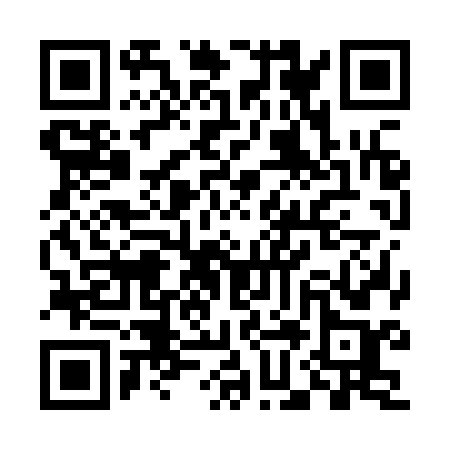 Prayer times for Longueval-Barbonval, FranceWed 1 May 2024 - Fri 31 May 2024High Latitude Method: Angle Based RulePrayer Calculation Method: Islamic Organisations Union of FranceAsar Calculation Method: ShafiPrayer times provided by https://www.salahtimes.comDateDayFajrSunriseDhuhrAsrMaghribIsha1Wed5:016:231:425:439:0310:252Thu4:596:211:425:449:0410:273Fri4:566:191:425:449:0610:294Sat4:546:181:425:459:0710:315Sun4:526:161:425:469:0910:336Mon4:506:151:425:469:1010:357Tue4:486:131:425:479:1210:378Wed4:466:111:425:479:1310:399Thu4:446:101:425:489:1510:4110Fri4:416:081:425:489:1610:4311Sat4:396:071:425:499:1710:4512Sun4:376:051:425:499:1910:4713Mon4:356:041:425:509:2010:4914Tue4:336:031:425:519:2210:5115Wed4:316:011:425:519:2310:5316Thu4:296:001:425:529:2410:5517Fri4:285:591:425:529:2610:5718Sat4:265:571:425:539:2710:5919Sun4:245:561:425:539:2811:0120Mon4:225:551:425:549:3011:0321Tue4:205:541:425:549:3111:0522Wed4:195:531:425:559:3211:0723Thu4:175:521:425:559:3311:0924Fri4:155:511:425:569:3411:1025Sat4:145:501:425:569:3611:1226Sun4:125:491:435:569:3711:1427Mon4:105:481:435:579:3811:1628Tue4:095:471:435:579:3911:1729Wed4:095:461:435:589:4011:1730Thu4:085:451:435:589:4111:1831Fri4:085:451:435:599:4211:19